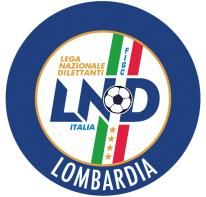 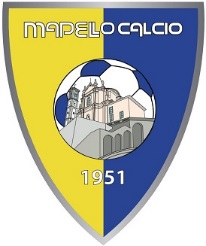 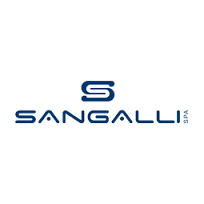 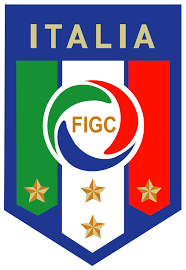 PROGRAMMA GAREMERCOLEDI’ 24 APRILE 2019ESORDIENTI 2006M	TORNEO DE BAMBINI: MAPELLO-RHODENSE	ore 18,30 MilanoGIOVEDI’ 25 APRILE 2019GIOVANISSIMI 2005	TORNEO RUGGERI: VALLE IMAGNA-MAPELLO 	ore 10,00 S.OmobonoESORDIENTI 2006M	TORNEO AMICIZIA: SQUADRE VARIE			ore 10,00 Cisano B.scoESORDIENTI 2006P	TORNEO GRANATA: VAL.MAZZOLA-MAPELLO	ore 18,30 Cassano d’AddaESORDIENTI 2007D	TORNEO LIBERAZIONE: SQUADRE VARIE		ore 14,00 MapelloESORDIENTI 2007P	TORNEO GRANATA: VAL.MAZZOLA-MAPELLO	ore 18,30 Cassano d’AddaPULCINI 2008D	TORNEO LIBERAZIONE: SQUADRE VARIE		ore   9,00 MapelloPULCINI 2008C	TORNEO LIBERAZIONE: SQUADRE VARIE		ore   9,00 MapelloPULCINI 2009		TORNEO PERGOLETTESE: SQUADRE VARIE		ore   9,00 CremaPRIMI CALCI 2010	TORNEO ADRENSE: SQUADRE VARIE			ore 14,30 AdroPRIMI CALCI 2011	TORNEO FOPPENICO: SQUADRE VARIE		ore   9,00 CalolziocortePICCOLI AMICI 2012	MINI BABY CHAMPIONS: SQUADRE VARIE		ore   9,00 San Pellegrino T